«ПОЖАР, НЕ СЛУЧАЙНОСТЬ»Шалость детей с огнем — довольно распространенная причина пожара. Ребенок, оставшись без присмотра взрослых, может взять спички и, подражая взрослым, поджечь бумагу, включить в розетку электрический нагревательный прибор или даже устроить костер. Беря пример со взрослых, дети иногда пытаются курить. Виноваты в этом, конечно, родители, которые оставляют одних детей в квартире, не прячут от них спички, не контролируют поведение детей, не следят за их играми, а иногда, потакая детским капризам, разрешают играть со спичками, поручают разжигать или присматривать за горящими конфорками газовой плиты, топящимися печами, работающими электробытовыми приборами.Особенно опасны игры детей с огнем в местах, скрытых от глаз взрослых: на стройках, чердаках, в подвалах. При этом, как правило, сами виновники при виде пламени, вышедшего из под контроля, теряются, получают тяжелейшие травмы, а иногда и гибнут.Между тем избежать подобных трагедий можно. Необходимо постоянно разъяснять ребенку опасность игр с огнем, хранить спички или иные зажигательные принадлежности, а также особо опасные в пожарном отношении изделия, предметы и материалы вне досягаемости детей и по возможности не оставлять детей надолго без присмотра.Следует иметь ввиду, что если пожар произойдет в результате безнадзорности детей с причинением ущерба третьим лицам, то родители по закону несут ответственность за это в административном порядке. Суд вправе по заявлению потерпевшего взыскать с родителей, допустивших безнадзорность детей, сумму причиненного пожаром ущерба.ВЫ ДОЛЖНЫ ЗНАТЬ КАК И ГДЕ ПРОВОДИТ СВОЙ ДОСУГ ВАШ РЕБЕНОК!!!Уважаемые родители!— поговорите со своим ребенком об опасности игр с огнем;— объясните правила безопасного обращения с бытовыми электроприборами и газовым оборудованием;— напомните детям о правилах поведения в случае возникновения пожара;— убедитесь, что ваш ребенок знает номер телефона пожарной охраны.Как показывает статистика, во время пожара дети часто в испуге прячутся в самых укромных уголках – под кроватью, в шкафу. Объясните, что этого делать нельзя!При обнаружении пожара, ребенку необходимо:— как можно быстрее покинуть опасное помещение, не тратя время на спасение имущества;— не пользоваться лифтом во время пожара;— сообщить о случившемся взрослым;— позвонить в пожарную охрану.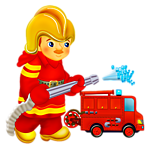 Памятка для детей. Что делать в случае пожараПожар может возникнуть в любом месте и в любое время. Поэтому к нему надо быть подготовленным. Мы предлагаем тебе запомнить простейшие правила, которые помогут спастись от огня и дыма:• Главное, что нужно запомнить — спички и зажигалки служат для хозяйственных дел, но никак не для игры. Даже маленькая искра может привести к большой беде.• Если пожар случится в твоей квартире – немедленно убегай подальше: на улицу или к соседям.• Ни в коем случае не прячься от пожара под кроватью или в шкафу.• Тушить огонь дело взрослых, но вызывать пожарных ты можешь сам.• Если на тебе вспыхнула одежда – остановись и падай на землю и катайся, пока не собьешь пламя.• Телефон пожарной охраны запомнить очень легко — «01», «112» — с городского телефона, «010», «112» — с сотового телефона. Назови свое имя и адрес. Если не дозвонился сам, попроси об этом старших.